 	DEN NORSKE KIRKE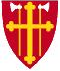 	Rennebu kirkelige fellesrådVEDTEKTER FOR GRAVPLASSENE I RENNEBU KOMMUNE (FORSKRIFT)Jf. lov av 7.juni 1996 nr. 32 om gravplasser, kremasjon og gravferd (gravferdsloven) § 21 (1)Vedtatt av Rennebu kirkelige fellesråd 14.01.20.Godkjent av Nidaros bispedømmeråd 08.06.20.I kraft fra 01.01.2020.§ 1 FORVALTNINGGravplassene i Rennebu kommune er underlagt Rennebu kirkelige fellesråd administrasjons- og myndighetsområde.§ 2. DEFINISJONERGravplassforvaltning: Rennebu kirkelige fellesråd under utøvelse av sittforvaltningsansvar for gravplassene i Rennebu kommune, jf. gravferdsloven med forskrifter.Fri grav: Grav som gravplassforvaltningen har tildelt en avdød person fra kommunen som detikke betales festeavgift for i fredningstiden.Festet grav: Grav som festes mot betaling av avgift.Festet gravsted: Flere kistegraver som er festet sammen.Urnegrav: Grav til askeurne med plass til fire urner, jf. gravferdsforskriften § 14. Dette gjelderikke § 11 Navnet minnelund hvor det med urnegrav siktes til grav med plass til én urne.Kistegrav: Grav som ivaretar forskriftens krav til størrelse for gravlegging av kister. I enkistegrav kan det også gravlegges urner.Fredningstid: Tidsrom fra siste gravlegging til graven kan tas i bruk igjen til ny gravlegging.Festetid: Tiden det er avtalt å feste en grav for.Ansvarlig for grav: Den som er ansvarlig for en fri grav.Fester: Den som står som part i en festeavtale.Anonym minnelund: Gravfelt for anonyme graver. Feltet kan ha et felles minnesmerke utenopplysninger om hvem som er gravlagt.Navnet minnelund: Gravfelt med felles minnesmerke med navn og data på de som er gravlagtder.§ 3. FERDSEL PÅ GRAVPLASSENEBesøkende skal så vidt mulig ferdes gående, jf. gravferdsforskriften § 9 (2).Gravplassforvaltningen kan etter søknad gi kjøretillatelse ved dokumentertsykdom/forflytningshemming. All kjøring skal skje ekstra hensynsfullt.§ 4. GRAVPLASSTILHØRIGHETAvdøde personer innen kommunen kan gravlegges på hvilken som helst av gravplassene ikommunen.De har rett til fri grav såfremt graven blir tilvist.Avdøde personer som på grunn av sykdom eller alderdom har bodd i en annen kommune motslutten av livet, betraktes på samme måte som kommunens egne innbyggere og har rett til frigrav såfremt graven blir tilvist.Avdøde personer fra andre kommuner kan gravlegges i kommunen mot at kostnadene vedgravferden og avgift som ved feste av grav betales.§ 5. FREDNINGSTIDFredningstid for kistegraver er 20 år. Urner kan settes ned i kistegrav før fredningstiden opphører.Fredningstid for urnegraver er 20 år.Gjenbruk gjelder for gravplassene ved Innset, Berkåk og Rennebu. På Nerskogen tillates ikke gjenbruk av graver p g a jordsmonnet(myr)§ 6. FESTE AV GRAVNår kistegrav skal tas i bruk, er det anledning til å feste en grav ved siden av, og etter søknadtil gravplassforvaltningen for en ekstra grav i tillegg når behovet tilsier det. Disse graveneutgjør da ett gravsted.Ved bruk av særskilt urnegrav kan det ikke festes en grav ved siden av.Ved feste av grav ved siden av den kistegraven som tas i bruk, er festetiden 20 år.Når festetiden er ute, kan gravstedet festes for nye 5 år. Når det er gått 60 år etter sistegravlegging, kan festet ikke fornyes uten etter spesielt samtykke fra gravplassforvaltningen.I god tid før festetiden er ute skal festeren varsles. Er festet ikke blitt fornyet innen seksmåneder etter forfall, faller graven eller gravstedet tilbake til gravplassen. Et gravsted kan bestå maksimalt 80 år etter siste gravlegging.Innbetalt festeavgift betales kun tilbake hvis tilbakebetaling følger av bindende rettsreglereller det foreligger særlige grunner.Ingen kan gravlegges i festet gravsted uten festerens samtykke. Dersom den ansvarliges ellerfesterens samtykke til bruk av festet grav ikke kan innhentes, kan gravplassforvaltningen taavgjørelse om gravlegging.Fester plikter å melde adresseforandring.§ 7. GRAV OG GRAVMINNEVed åpning av grav kan jord legges på omkringliggende graver og gravminner midlertidigflyttes. Gravplassforvaltningen sørger for istandsetting igjen og vil dertil besørge gravenplanert og tilsådd med gress etter gravlegging. Montering av gravminne kan først skje etter atgravplassforvaltningen har godkjent gravminnet og merket stedet der det skal stå. Der gravminnet skal monteres oppå graven, kan dette skje tidligst 3 måneder etter gravlegging av kiste. Gravminne på urnegrav kan settes opp umiddelbart etter urnenedsettelsen. I påvente av gravminne ordner gravplassforvaltningen med et merke hvor avdødes navn settes på.På nytt festet gravsted plasseres gravminnet sentralt i bakkant av gravstedet.§ 8. PLANTEFELTForan gravminnet er det anledning til å opparbeide et plantefelt i høyde med bakken omkring.Det må ikke være bredere enn gravminnets bredde. Det kan ikke stikke lengre fram enn 60 cm, målt fra gravminnets bakkant. Det kan ikke plantes vekster som overstiger gravminnets høyde eller går utover plantefeltet.Det er ikke anledning til å bruke faste dekorgjenstander som blomsterurner, lykter m.v. iplantefeltet. Ved tenning av lys på gravene skal det brukes gravlykter med lokk. Det er ikke anledning til å bruke fakler med åpen flamme. Lykter og andre løse dekorgjenstander skal fjernes etter bruk.Det er anledning til å ramme inn plantefelt med delt steinkant eller bedplate som flukter medterrenget omkring. Bedplate og fundament for gravminne skal ikke henge sammen.Dersom det ikke er aktuelt å ha plantefelt, skal det være gressbakke på alle sider avgravminnet.Det er ikke anledning til å ramme inn graven med hekk eller døde materialer.§ 9. PLANTEMATERIALEPlanter, kranser og liknende materiale som brukes ved gravferd eller ved pynting av grav ogsom ender som avfall, skal fortrinnsvis være kompostérbart.§ 10. STELL AV GRAVEnhver ansvarlig for frigrav eller gravfester har rett og plikt til å stelle den gravenvedkommende har ansvar for. Plantefelt som ikke beplantes eller stelles skal tilsåes av denansvarlige eller bli tilsådd av gravplassforvaltningen.Ansvarlig for grav eller fester plikter å holde gravminnet sikret og i forsvarlig stand.Ansvarlig for grav eller fester kan inngå avtale om at kirkelig fellesråd, og den som gis tillatelse til det etter § 13, kan gjøre beplantning og stell av grav. En slik avtale fritar ikke den ansvarlige eller fester for ansvar vedkommende har etter den til enhver tid gjeldende regler.§ 11. NAVNET MINNELUNDVed gravlegging i navnet minnelund påføres navn og data til avdøde på en navneplate påfelles minnesmerke. Graver i navnet minnelund kan festes på lik linje med andre graver på gravplassen.I navnet minnelund kan det festes en grav ved siden av. Dette gjelder også urnegrav. Vedfeste av grav ved siden av betales det festeavgift fra det tidspunkt den første graven tas i bruk.Ved feste av grav ved siden av i navnet minnelund, vil ikke nødvendigvis gravene komme vedsiden av hverandre, men navneplatene.Ved gravlegging i navnet minnelund må kostnader til navneplate og andel av minnesmerke,beplantning og stell betales. Dette er en engangsavgift.Gravplassforvaltningen har ansvar for felles beplantning og stell i minnelunden. Det er ikkeanledning til å opparbeide eget plantefelt for grav i minnelund. Det kan legges ned blomster/ kranser og tennes gravlys på sted anvist av gravplassforvaltningen.§ 12. BÅREROMBårerom disponeres av kirkelig fellesråd og skal bare brukes til oppbevaring avdøde i tida fram til gravferden. Ingen har adgang uten etter tillatelse. Liksyning kan bare finnested etter samtykke fra den som sørger for gravferden og er de ansatte uvedkommende. Dersom det er flere kister i bårerommet ved liksyning, skal representant for enten begravelsesbyrå eller kirkestab være tilstede.§ 13. NÆRINGSVIRKSOMHETNæringsdrivende som ønsker å drive virksomhet på gravplassen skal innhente tillatelse fragravplassforvaltningen. Tillatelsen kan tilbakekalles dersom vedkommende ikke retter segetter de regler som gjelder. Slik virksomhet kan bare omfatte montering, sikring og vedlikehold av gravminner og beplantning og stell av graver.§ 14. ARBEID PÅ GRAVPLASSENEAnleggs- og vedlikeholdsarbeid skal skje hverdager i arbeidstiden (kl. 07:00-17:00) og måikke utføres på søndager, helligdager eller offentlige høytidsdager. Intet arbeid på gravplassenmå være til sjenanse for seremonier eller rituelle handlinger på gravplass eller i bygning pågravplass. Næringsdrivende kan kun kjøre på gravplassen i den grad det er nødvendig for åutføre arbeidet. Slik kjøring skal skje ekstra hensynsfullt.§ 15. DISPENSASJON FRA VEDTEKTENEGravplassforvaltningen kan i særlige tilfeller og innenfor rammen av gravferdslov oggjeldende forskrifter fravike § 14 i vedtektene.